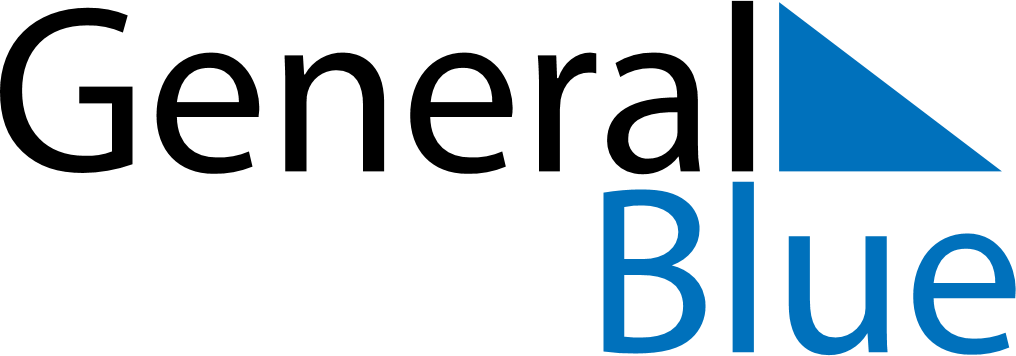 August 2026August 2026August 2026ZambiaZambiaMondayTuesdayWednesdayThursdayFridaySaturdaySunday123456789Farmers’ Day10111213141516171819202122232425262728293031